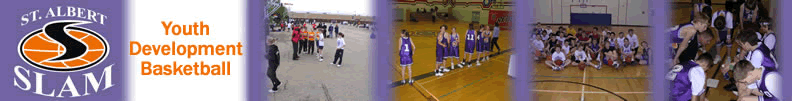  ALBERT SLAM 2012-13 ANNUAL GENERAL MEETING MINUTES SERVUS PLACE MORNVILLE ROOM SUNDAY, APRIL 21, 20136:00 PM In Attendance:Gerry Salcedo		Bruce Schell 		Paul Looker 		Judith KrajnakAndy Rivet		Jamie Peers		Arden Spachynski	Reid Warren Avis Milden 		Marvin Dobish CALL TO ORDER Gerry called the meeting to order at 6:12 pm. ADDITIONS AND APPROVAL OF AGENDA Motion to approve the agendaMoved Paul Looker Seconded Reid WarrenAPPROVAL OF 2012 BOARD COMMITTEE MEETING MINUTES DECEMBER 2, 2012 Motion to approve the minutes Moved Bruce Schell Seconded Reid Warren OLD BUSINESS REPORTS  TREASURER REPORT  PRESENTATION 2012-13 FINANCIAL STATEMENTS Avis presented a draft of the 2012-13 financial statements The audited financial statements will be presented for approval at the 2013 Board Committee Meeting PRESENTATION 2013-14 BUDGET Avis presented a draft of the 2013-14 budget Action: Andy to put together an equipment list for 2013-14 season USE OF CASINO PROCEEDS Bruce provided a verbal report on the casinoThe proceeds will be used for capital expenditures including clocks, bags / supplies and pinniesPRESIDENTS REPORT Gerry provided a verbal report on his first year as the president of the association. TECHNICAL DIRECTORS REPORTJamie provided an overview of his reportJamie has sourced out a new Spalding ball for the initiation program that weighs less than a regular size 5 ball Action: Require a manager / coordinator for each of the 3 age groups in initiation / junior with Jamie to oversee this category. For 2013-14 season participants will be required to register for a specific category in initiation / junior – Initiation / Junior 1 or Junior 2 Plan would be to have a jamboree or jamborees scheduled for each category There was a concern over the numbers for the C team categories this season. Look to increase the number on each C team to 12-14. There was a concern this year over the schedule with community league and the junior high schools in terms of the overlapping of both schedulesAction: Reid / Gerry to meet with representatives of SAPEC to discuss scheduling concerns for regular season and playoffs so that the schedule better aligns to community regular season, playoffs and provincials. The inaugural spring program has 102 participants with 81 residing form St. Albert. Jamie is planning on putting on summer camps in early / mid July and then the last week of August NEW BUSINESS SPRING ID CAMP DATE, LOCATION BOOKINGS AND TIMES Boys will held at ESSMY on May 3rd Girls will be held at Servus on May 5th FALL TRYOUT CAMPS DATES, LOCATION BOOKINGS AND TIMES September 4-5 ID CampsSeptember 11-12 Tryouts EQUIPMENT REQUIREMENTS Action: Andy to provide list of equipment requirements to the Executive as soon as possible to be able to source and order for the 2013-14 season NCCP COACHING CLINIC Gerry brought forward that we should look at providing an NCCP clinic for our coaches or source out clinics for them.Action: Gerry to contact Shawnee Harle sharle@basketballalberta.ab.ca to get additional information. 2013-14 REGISTRATION / FEES There will be no increase in registration fees for the 2013-14 season The first cutoff in registrations will take place at 22 EYBA REPORT Bruce provided the following information and is awaiting a copy of the minutes from the EYBA AGMEYBA will increase fees by $50.00 / team for the 2013-14 season EYBA is sending a proposal to Basketball Alberta to host provincials on a permanent basis until such time that Calgary can secure a multi-court facility similar to the Saville Community Sports Centre. POLICY UPDATE PLAYER RELEASES / PLAYER TRANSFER REQUESTS In the 2012-13 season SLAM dealt with 5 player releases Action: A policy needs to be developed to be brought forward to the Board Committee meeting in the fall. Action: The Executive Committee will deal with all player releases until such time that a policy is adopted by the organization. WEBSITE Paul brought forward his concerns over our current website and proposed that we move to a new platform (Goal Line) to align with the EYBA.Action: Paul to pursue changing to the Goal Line website platform.  MARKETING Discussion took place around Gazette advertising as well as monitors at Servus Place. CATEGORY COORDINATOR APPOINTMENTS To be finalized based on registrations for the 2013-14 season.2013-14 GYM REQUIREMENTS Discussion around the need for additional gyms on Thursday evenings for the A teams to practice Action: Marvin / Jamie to meet with Knights of Columbus representatives to see if there may be a possibility of trading of gyms. Action: Judith to coordinate 2013-14 gym books with the City of St. Albert. 2013-14 OFFICIALS APPOINTMENTS GYM COORDINATOR EQUIPMENT COORDINATORA/B COORDINATOR EYBA COORDINATOR REGISTRAR TREASURER SECRETARY VICE PRESIDENT PRESIDENT Current Executive members need to recruit individuals to transition into executive positions during the 2013-14 season so that they are in a position to take over for the 2014-15 season. Action: Paul to provide a list of new members to the Executive so that they can be contacted to determine interest in being on the Executive moving forward. ADJOURNMENT Motion to AdjournMoved Paul Looker Seconded Bruce Schell 